РЕПУБЛИКА БЪЛГАРИЯ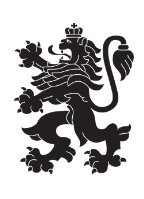 Министерство на земеделието, храните и горитеОбластна дирекция „Земеделие“ – гр.ПазарджикЗ   А   П   О   В   Е   Д№ РД-04-851/30.09.2020 г.СВЕТЛА ПЕТКОВА – директор на областна дирекция „Земеделие” гр. Пазарджик, след като разгледах, обсъдих и оцених доказателствения материал по административната преписка за землището на с.Карабунар, община Септември, област Пазарджик, за стопанската 2020– 2021 г., а именно: заповед № РД 07-35/04.08.2020 г., по чл. 37в, ал. 1 ЗСПЗЗ, за създаване на комисия, доклада на комисията и приложените към него: служебно разпределение, проекта на картата за разпределение на масивите за ползване в землището, проекта на регистър към картата, които са неразделна част от служебното разпределение, както и всички останали документи по преписката,  за да се произнеса установих от фактическа и правна страна следното:І. ФАКТИЧЕСКА СТРАНА1) Заповедта на директора на областна дирекция „Земеделие” гр. Пазарджик № РД - 07-35/04.08.2020 г., с която е създадена комисията за землището на с. Карабунар,  община Септември област Пазарджик, е издадена до 05.08.2020 г., съгласно разпоредбата на чл. 37в, ал. 1 ЗСПЗЗ.2) Изготвен е доклад на комисията.Докладът съдържа всички необходими реквизити и данни, съгласно чл. 37в, ал. 4 ЗСПЗЗ и чл. 72в, ал. 1 – 4 ППЗСПЗЗ.Към доклада на комисията по чл. 37в, ал. 1 ЗСПЗЗ са приложени служебното разпределение, проектът на картата на масивите за ползване в землището и проектът на регистър към нея.3) В предвидения от закона срок от комисията е изготвено служебно разпределение на масивите за ползване в землището, което отговаря на изискванията на чл. 37в, ал. 3 и ал. 4 ЗСПЗЗ и чл. 74, ал. 1 – 4 ППЗСПЗЗ.Неразделна част от служебното разпределение са проектът на картата за разпределение на масивите за ползване в землището и регистърът към нея, който съдържа всички необходими и съществени данни, съгласно чл. 74, ал. 1 – 4 ППЗСПЗЗ.ІІ. ПРАВНА СТРАНАПроцедурата по сключване на споразумение между ползвателите/собствениците на земеделски земи (имоти), съответно за служебно разпределение на имотите в масивите за ползване в съответното землище, има законната цел за насърчаване на уедрено ползване на земеделските земи и създаване на масиви, ясно изразена в чл. чл. 37б и 37в ЗСПЗЗ, съответно чл.чл. 69 – 76 ППЗСПЗЗ.По своята правна същност процедурата за създаване на масиви за ползване в землището за съответната стопанска година е един смесен, динамичен и последователно осъществяващ се фактически състав. Споразумението между участниците е гражданскоправният юридически факт, а докладът на комисията, служебното разпределение на масивите за ползване и заповедта на директора на областната дирекция „Земеделие”, са административноправните юридически факти.Всички елементи на смесения фактически състав са осъществени, като са спазени изискванията на закона, конкретно посочени във фактическата част на заповедта.С оглед изложените фактически и правни доводи, на основание чл. 37в, ал. 4, ал. 5, ал. 6 и ал. 7 от ЗСПЗЗ, във връзка с чл. 75а, ал. 1, т. 1-3, ал. 2 от ППЗСПЗЗ,Р А З П О Р Е Д И Х:Въз основа на ДОКЛАДА на комисията:ОДОБРЯВАМ служебното разпределение на имотите по чл. 37в, ал. 3 ЗСПЗЗ, включително и за имотите по чл. 37в, ал. 3, т. 2 ЗСПЗЗ, с което са разпределени масивите за ползване в землището на село Карабунар, община Септември, област Пазарджик, за стопанската година 2020 -2021 година, считано от 01.10.2020 г. до 01.10.2021 г.ОДОБРЯВАМ картата на разпределените масиви за ползване в посоченото землище, както и регистърът към нея, които са ОКОНЧАТЕЛНИ за стопанската година, считано от 01.10.2020 г. до 01.10.2021 г.Заповедта, заедно с окончателните карта на масивите за ползване и регистър, да се обяви в кметство  село Карабунар и в сградата на общинската служба по земеделие гр. Септември, както и да се публикува на интернет страницата на община Септември и областна дирекция „Земеделие” гр. Пазарджик, в срок от 7 дни от нейното издаване.Ползвател на земеделски земи, на който със заповедта са определени за ползване за стопанската 2020 – 2021 г., земите по чл. 37в, ал. 3, т. 2 от ЗСПЗЗ, е ДЛЪЖЕН да внесе по банкова сметка, с IBAN BG34UBBS80023300251210  и BIC UBBSBGSF, на областна дирекция „Земеделие” гр. Пазарджик, паричната сума в размер на определеното средно годишно рентно плащане за землището, в срок ДО ТРИ МЕСЕЦА от публикуването на настоящата заповед. Сумите са депозитни и се изплащат от областна дирекция „Земеделие” гр. Пазарджик на провоимащите лица, в срок от 10 (десет) години.За ползвателите, които не са заплатили в горния срок паричните суми за ползваните земи по чл. 37в, ал. 3, т 2 ЗСПЗЗ, съгласно настоящата заповед, директорът на областна дирекция „Земеделие” издава заповед за заплащане на трикратния размер на средното годишно рентно плащане за землището. В седемдневен срок от получаването на заповедта ползвателите превеждат паричните суми по сметка на областна дирекция „Земеделие” гр. Пазарджик.Заповедта може да се обжалва в 14 дневен срок, считано от обявяването/публикуването й, чрез областна дирекция „Земеделие” гр. Пазарджик, по реда предвиден в АПК – по административен пред министъра на земеделието и храните и/или съдебен ред пред Районен съд гр. Пазарджик.Обжалването на заповедта не спира нейното изпълнение.С уважение,

Светла Петкова (Директор)
30.09.2020г. 12:27ч.
ОДЗ-Пазарджик


Електронният подпис се намира в отделен файл с название signature.txt.p7s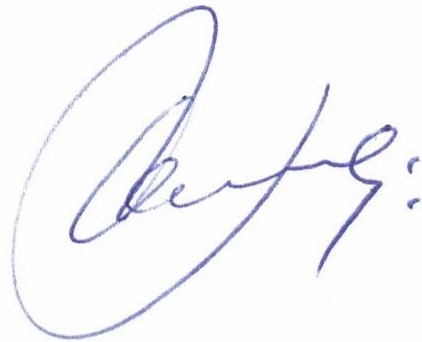 ПРИЛОЖЕНИЕОПИС НА РАЗПРЕДЕЛЕНИТЕ МАСИВИ ЗА ПОЛЗВАНЕ И ВКЛЮЧЕНИТЕ В ТЯХ ИМОТИза стопанската 2020/2021 годиназа землището на с. Карабунар, ЕКАТТЕ 36172, община Септември, област Пазарджик.проект на разпределение, одобрен със заповед № РД-04-851/30.09.2020 г.на директора на Областна дирекция "Земеделие" - гр. ПазарджикПолзвателМасив №Имот с регистрирано правно основаниеИмот с регистрирано правно основаниеИмот по чл. 37в, ал. 3, т. 2 от ЗСПЗЗИмот по чл. 37в, ал. 3, т. 2 от ЗСПЗЗИмот по чл. 37в, ал. 3, т. 2 от ЗСПЗЗСобственикПолзвателМасив №№Площ дка№Площ дкаДължимо рентно плащане в лв.СобственикГАЯ АГРО ООД174.25.009ДЕМЕТРА 2004 ООДГАЯ АГРО ООД174.33.991ХМЦГАЯ АГРО ООД174.43.933ПДПГАЯ АГРО ООД174.1042.412ДЕМЕТРА 2004 ООДГАЯ АГРО ООД284.246.998АГТГАЯ АГРО ООД284.324.26884.320.1792.32ИАУГАЯ АГРО ООД284.234.080ГТРГАЯ АГРО ООД284.293.979НБСГАЯ АГРО ООД284.273.77549.08ЙТРГАЯ АГРО ООД284.503.434СМКГАЯ АГРО ООД284.253.001НБСГАЯ АГРО ООД284.282.91037.82ВБВГАЯ АГРО ООД284.342.823ИДМГАЯ АГРО ООД284.332.71835.34АГКГАЯ АГРО ООД284.301.78923.26ДТГГАЯ АГРО ООД284.261.623ДТРГАЯ АГРО ООД284.311.38017.95АПКГАЯ АГРО ООД4150.707.00091.00МДТ и др.ГАЯ АГРО ООД4150.806.99390.91ИИКГАЯ АГРО ООД4150.845.535ЙСУ и др.ГАЯ АГРО ООД4150.733.864ИСГГАЯ АГРО ООД4150.723.85950.17СХП и др.ГАЯ АГРО ООД4150.633.61647.00ИНСГАЯ АГРО ООД4150.873.35843.65ИНПГАЯ АГРО ООД4150.793.001БГКГАЯ АГРО ООД4150.713.00139.01ИИРГАЯ АГРО ООД4150.693.00139.01АНТГАЯ АГРО ООД4150.663.00139.01ГАРГАЯ АГРО ООД4150.673.000ЛОТОС ИМОТИ ООДГАЯ АГРО ООД4150.823.00039.00АЛЕГАЯ АГРО ООД4150.683.000ГЛЦГАЯ АГРО ООД4150.653.00039.00ЕПЛГАЯ АГРО ООД4150.642.999ДЕМЕТРА 2004 ООДГАЯ АГРО ООД4150.742.92938.08ДСШГАЯ АГРО ООД4150.852.442МАДГАЯ АГРО ООД4150.862.23529.06БИГГАЯ АГРО ООД4150.772.20828.70ЛГСГАЯ АГРО ООД4150.781.274ДЕМЕТРА 2004 ООДГАЯ АГРО ООД4150.811.09214.19АЙБГАЯ АГРО ООД4150.830.96012.48ХНЛГАЯ АГРО ООД5140.169.441122.73ИНЦГАЯ АГРО ООД5140.156.00078.00ДПДГАЯ АГРО ООД5140.144.06852.89ИЗКГАЯ АГРО ООД5140.223.80049.40ДЖИЕВ АДГАЯ АГРО ООД5140.203.106ПРОТЕКТ ИН ООДГАЯ АГРО ООД5140.193.066ЛОТОС ИМОТИ ООДГАЯ АГРО ООД5140.232.925НИРГАЯ АГРО ООД5140.212.40031.20ВПМГАЯ АГРО ООД11170.255.29968.89ИНПГАЯ АГРО ООД11170.284.299БАИГАЯ АГРО ООД11170.264.00052.00БИКГАЯ АГРО ООД11170.333.494ДЕМЕТРА 2004 ООДГАЯ АГРО ООД11170.313.000СЦТГАЯ АГРО ООД11170.303.000ССТГАЯ АГРО ООД11170.292.999БКБГАЯ АГРО ООД11170.232.496ЛОТОС ИМОТИ ООДГАЯ АГРО ООД11170.242.01726.22БТТГАЯ АГРО ООД11170.321.500ЛОТОС ИМОТИ ООДГАЯ АГРО ООД11170.271.44018.72ПБКГАЯ АГРО ООД11170.220.879РНБГАЯ АГРО ООД13160.706.564ДЕМЕТРА 2004 ООДГАЯ АГРО ООД13160.685.634ЛОТОС ИМОТИ ООДГАЯ АГРО ООД13160.695.086ДЕМЕТРА 2004 ООДГАЯ АГРО ООД13160.663.001ЛОТОС ИМОТИ ООДГАЯ АГРО ООД13160.672.97738.70ЙАМГАЯ АГРО ООД13160.572.914БГКГАЯ АГРО ООД13160.582.853ЛАСГАЯ АГРО ООД13160.592.591НИРГАЯ АГРО ООД13160.562.426БГКГАЯ АГРО ООД32101.267.905БГКГАЯ АГРО ООД32101.256.212БГКГАЯ АГРО ООД33101.232.823БГКГАЯ АГРО ООД34101.212.260БГКГАЯ АГРО ООД36160.258.751113.76АСКГАЯ АГРО ООД36160.186.066ДЕМЕТРА 2004 ООДГАЯ АГРО ООД36160.265.00165.01МВКГАЯ АГРО ООД36160.244.12053.56ИИРГАЯ АГРО ООД36160.194.11953.55НГРГАЯ АГРО ООД36160.283.111ЛОТОС ИМОТИ ООДГАЯ АГРО ООД36160.223.000СИАУРА БЪЛГАРИЯ ЕООДГАЯ АГРО ООД36160.213.00039.00АЙКГАЯ АГРО ООД36160.273.000ДНСГАЯ АГРО ООД36160.203.00039.00ЗХДГАЯ АГРО ООД36160.232.999ПРОТЕКТ ИН ООДГАЯ АГРО ООД36160.172.51232.66АВКГАЯ АГРО ООД3780.95.613БГКГАЯ АГРО ООД3780.115.510АППГАЯ АГРО ООД3780.83.720ПГЦГАЯ АГРО ООД3780.103.099БГКГАЯ АГРО ООД3780.72.207БГКГАЯ АГРО ООД3780.61.32117.17МИСГАЯ АГРО ООД3880.46.500БГКГАЯ АГРО ООД3880.33.000ТАКГАЯ АГРО ООД3880.21.08314.08НАЦГАЯ АГРО ООД3880.10.897АВСГАЯ АГРО ООД39171.523.56046.28ТИМГАЯ АГРО ООД39171.532.86137.19АЙКГАЯ АГРО ООД39171.541.231МГРГАЯ АГРО ООД39171.511.049НПГ и др.ГАЯ АГРО ООД4094.104.401СКК и др.ГАЯ АГРО ООД41170.4319.094ДАТГАЯ АГРО ООД41170.414.851170.410.97512.67ЙГРГАЯ АГРО ООД41170.423.001ЛОТОС ИМОТИ ООДГАЯ АГРО ООД42170.373.710ЛОТОС ИМОТИ ООДГАЯ АГРО ООД42170.1193.156ЛОТОС ИМОТИ ООДГАЯ АГРО ООД42170.1203.156ЛОТОС ИМОТИ ООДГАЯ АГРО ООД42170.363.00139.01ИИКГАЯ АГРО ООД42170.393.000ПАШГАЯ АГРО ООД42170.352.929ГДЧГАЯ АГРО ООД42170.401.643ЛОТОС ИМОТИ ООДГАЯ АГРО ООД42170.2101.000ДЕМЕТРА 2004 ООДГАЯ АГРО ООД43103.152.49632.44ЛСГГАЯ АГРО ООД43103.82.354ДЕМЕТРА 2004 ООДГАЯ АГРО ООД43103.91.87524.37ГВКГАЯ АГРО ООД43103.141.83223.81ИМГГАЯ АГРО ООД43103.131.796БГКГАЯ АГРО ООД43103.111.73922.61ИГКГАЯ АГРО ООД43103.121.72722.45ВАБГАЯ АГРО ООД43103.101.22115.88БГКГАЯ АГРО ООД43103.1560.930КДМГАЯ АГРО ООД45145.76.942НБСГАЯ АГРО ООД45145.86.768ИСГГАЯ АГРО ООД45145.96.617ААКГАЯ АГРО ООД45145.36.29481.82ХЙЧГАЯ АГРО ООД45145.62.828ТИИГАЯ АГРО ООД45145.41.50019.50МАГГАЯ АГРО ООД45145.21.455БГ АГРОПРОЕКТ ЕООДГАЯ АГРО ООД45145.100.290ЙАЦГАЯ АГРО ООД4868.208.000БГКГАЯ АГРО ООД4868.247.023СГБГАЯ АГРО ООД4868.267.001ДЕМЕТРА 2004 ООДГАЯ АГРО ООД4868.286.757ДЕМЕТРА 2004 ООДГАЯ АГРО ООД4868.254.760ГТРГАЯ АГРО ООД4868.274.580ДЕМЕТРА 2004 ООДГАЯ АГРО ООД4868.234.015ЛОТОС ИМОТИ ООДГАЯ АГРО ООД4868.213.000ПСПГАЯ АГРО ООД4868.223.000НТТ и др.ГАЯ АГРО ООД53121.69.998ЙСУ и др.ГАЯ АГРО ООД53121.25.452СЦТГАЯ АГРО ООД53121.94.000ДЕМЕТРА 2004 ООДГАЯ АГРО ООД53121.143.287БИОФРУТА ЕООДГАЯ АГРО ООД53121.13.153БГКГАЯ АГРО ООД53121.113.00039.00АЙДГАЯ АГРО ООД53121.33.000БАКГАЯ АГРО ООД53121.123.000БИОФРУТА ЕООДГАЯ АГРО ООД53121.102.999ИАМГАЯ АГРО ООД53121.132.999ПАШГАЯ АГРО ООД53121.41.678ВЙВ и др.ГАЯ АГРО ООД54171.10510.000130.00АИГГАЯ АГРО ООД54171.1069.929129.08ГКДГАЯ АГРО ООД54171.1024.79962.39ЗНПГАЯ АГРО ООД54171.1034.73661.57БСХГАЯ АГРО ООД54171.1044.00052.00ГКДГАЯ АГРО ООД54171.993.75048.75ИГЛГАЯ АГРО ООД54171.1013.433АКБГАЯ АГРО ООД54171.1003.000ПССГАЯ АГРО ООД54171.981.553ПРОТЕКТ ИН ООДГАЯ АГРО ООД57146.499.309ГАЯ АГРО ООДГАЯ АГРО ООД57146.487.510БГКГАЯ АГРО ООД57146.505.999БГКГАЯ АГРО ООД57146.525.648ИПРГАЯ АГРО ООД57146.463.93451.14ЦСПГАЯ АГРО ООД57146.533.863ГАЯ АГРО ООДГАЯ АГРО ООД57146.513.488СГБГАЯ АГРО ООД57146.472.921КССГАЯ АГРО ООД57146.562.348ЙППГАЯ АГРО ООД57146.551.70022.10ПДПГАЯ АГРО ООД57146.541.587АРЕС ГРУП - 7 ЕООДГАЯ АГРО ООД58145.436.000ЛОТОС ИМОТИ ООДГАЯ АГРО ООД58145.395.983СМКГАЯ АГРО ООД58145.415.720КСНГАЯ АГРО ООД58145.425.645ССРГАЯ АГРО ООД58145.403.993ЙАМГАЯ АГРО ООД58145.382.933ИГГГАЯ АГРО ООД58145.462.816БГКГАЯ АГРО ООД58145.451.217ЛОТОС ИМОТИ ООДГАЯ АГРО ООД58145.440.958НБСГАЯ АГРО ООД5974.71.207НМУГАЯ АГРО ООД6084.207.441ЕБГГАЯ АГРО ООД6084.183.975ДЕМЕТРА 2004 ООДГАЯ АГРО ООД6084.162.998ХМЦГАЯ АГРО ООД6084.212.970НСАГАЯ АГРО ООД6084.192.915АИГГАЯ АГРО ООД6084.172.393ДЕМЕТРА 2004 ООДГАЯ АГРО ООД6084.151.464ДЕМЕТРА 2004 ООДГАЯ АГРО ООД6084.131.44018.72ВНТ и др.ГАЯ АГРО ООД6184.384.89663.65КИГГАЯ АГРО ООД6184.374.033ДЕМЕТРА 2004 ООДГАЯ АГРО ООД6184.363.978ДЕМЕТРА 2004 ООДГАЯ АГРО ООД6184.393.000ДЕМЕТРА 2004 ООДГАЯ АГРО ООД6284.465.103ДЕМЕТРА 2004 ООДГАЯ АГРО ООД6284.454.50058.50ЕАХГАЯ АГРО ООД6284.444.32056.16ИГРГАЯ АГРО ООД6384.62.66734.67АНЦГАЯ АГРО ООД6384.71.830ГАЯ АГРО ООДГАЯ АГРО ООД6384.41.001БГКГАЯ АГРО ООД6484.22.08227.07ГСГГАЯ АГРО ООД6484.11.319ДЕМЕТРА 2004 ООДГАЯ АГРО ООД6484.30.7199.34ХНФГАЯ АГРО ООД6584.92.994ДЕМЕТРА 2004 ООДГАЯ АГРО ООД66150.4610.418ГГК и др.ГАЯ АГРО ООД66150.529.097118.26ДИИГАЯ АГРО ООД66150.458.432ДЕМЕТРА 2004 ООД и др.ГАЯ АГРО ООД66150.484.334ДЕМЕТРА 2004 ООДГАЯ АГРО ООД66150.444.04152.53АТПГАЯ АГРО ООД66150.493.757АИПГАЯ АГРО ООД66150.563.24142.13ЙСВГАЯ АГРО ООД66150.423.03539.46МВКГАЯ АГРО ООД66150.532.99638.94ЙПКГАЯ АГРО ООД66150.542.99338.90ГИТГАЯ АГРО ООД66150.552.98338.78СКВГАЯ АГРО ООД66150.472.981АГЦГАЯ АГРО ООД66150.432.73035.50ПМГГАЯ АГРО ООД66150.412.475ДЕМЕТРА 2004 ООДГАЯ АГРО ООД66150.502.287АПЦГАЯ АГРО ООД67150.967.764ССКГАЯ АГРО ООД67150.974.48058.24МАИГАЯ АГРО ООД67150.914.000БГКГАЯ АГРО ООД67150.942.999БГКГАЯ АГРО ООД67150.952.94738.31АНКГАЯ АГРО ООД67150.892.92638.04БСРГАЯ АГРО ООД67150.992.74635.69КАШГАЯ АГРО ООД67150.932.45031.85НДМГАЯ АГРО ООД67150.982.448ЛОТОС ИМОТИ ООДГАЯ АГРО ООД67150.1042.19428.53ТМКГАЯ АГРО ООД67150.901.83423.84СИПГАЯ АГРО ООД67150.1011.76022.88НЮЧГАЯ АГРО ООД67150.921.42518.53БТКГАЯ АГРО ООД67150.2101.37217.84НБСГАЯ АГРО ООД67150.1001.15114.96ЙГТГАЯ АГРО ООД68150.325.831ДЕМЕТРА 2004 ООДГАЯ АГРО ООД68150.215.817ГМКГАЯ АГРО ООД68150.343.97651.69ВХМГАЯ АГРО ООД68150.203.36043.68ТДЦГАЯ АГРО ООД68150.302.964БГКГАЯ АГРО ООД68150.192.847БГ АГРОПРОЕКТ ЕООДГАЯ АГРО ООД68150.311.70522.17ККБГАЯ АГРО ООД68150.221.66521.65АППГАЯ АГРО ООД68150.331.43318.63КТПГАЯ АГРО ООД68150.280.2863.72КСЦГАЯ АГРО ООД69150.372.50032.49ТИБГАЯ АГРО ООД69150.361.473ДЕМЕТРА 2004 ООД и др.ГАЯ АГРО ООД69150.381.14214.85ТИИГАЯ АГРО ООД71140.275.477ЛОТОС ИМОТИ ООДГАЯ АГРО ООД71140.264.226СГБГАЯ АГРО ООД71140.293.819КНД и др.ГАЯ АГРО ООД71140.283.80749.49ГСГГАЯ АГРО ООД71140.243.683ЛОТОС ИМОТИ ООДГАЯ АГРО ООД71140.253.000ГАЯ АГРО ООДГАЯ АГРО ООД72140.114.100ДЕМЕТРА 2004 ООДГАЯ АГРО ООД72140.102.99038.87ИАМГАЯ АГРО ООД72140.122.948ДЕМЕТРА 2004 ООДГАЯ АГРО ООД83170.9211.998ЛПСГАЯ АГРО ООД83170.907.134БГКГАЯ АГРО ООД83170.916.998АНКГАЯ АГРО ООД83170.946.378АИСГАЯ АГРО ООД83170.956.000ЙВШГАЯ АГРО ООД83170.935.99977.99АППГАЯ АГРО ООД83170.962.998ДЕМЕТРА 2004 ООДГАЯ АГРО ООД83170.972.776БПБГАЯ АГРО ООД83170.980.2863.72ГИТГАЯ АГРО ООД84171.334.500МНКГАЯ АГРО ООД84171.213.001ДБПГАЯ АГРО ООД84171.253.00139.01ГИМГАЯ АГРО ООД84171.313.00039.00СВКГАЯ АГРО ООД84171.243.000БГКГАЯ АГРО ООД84171.233.00039.00ГКДГАЯ АГРО ООД84171.263.000ВСПГАЯ АГРО ООД84171.293.000АВКГАЯ АГРО ООД84171.223.000ЛОТОС ИМОТИ ООДГАЯ АГРО ООД84171.322.999БГКГАЯ АГРО ООД84171.302.999АВКГАЯ АГРО ООД84171.272.999ЙПКГАЯ АГРО ООД84171.342.721БГРГАЯ АГРО ООД84171.202.706СВП и др.ГАЯ АГРО ООД84171.280.750171.282.25029.25БПРГАЯ АГРО ООД85170.624.300БГКГАЯ АГРО ООД85170.733.769ДЕМЕТРА 2004 ООДГАЯ АГРО ООД85170.683.000ДЕМЕТРА 2004 ООД и др.ГАЯ АГРО ООД85170.713.000ЛОТОС ИМОТИ ООДГАЯ АГРО ООД85170.723.00039.00АЛЕГАЯ АГРО ООД85170.653.000ИПМГАЯ АГРО ООД85170.672.99938.99ВДМГАЯ АГРО ООД85170.662.999ХККГАЯ АГРО ООД85170.602.998АГКГАЯ АГРО ООД85170.632.76835.98ТДГГАЯ АГРО ООД85170.742.636ДЕМЕТРА 2004 ООДГАЯ АГРО ООД85170.642.07126.92СВШГАЯ АГРО ООД85170.611.92024.96ЛЙМГАЯ АГРО ООД85170.691.440ЯВКГАЯ АГРО ООД85170.701.000ДЕМЕТРА 2004 ООДГАЯ АГРО ООД85170.760.815ГАЕГАЯ АГРО ООД85170.770.5797.53АНСГАЯ АГРО ООД86170.1069.000ДЕМЕТРА 2004 ООДГАЯ АГРО ООД86170.1055.000ЙКПГАЯ АГРО ООД86170.1013.464АДДГАЯ АГРО ООД86170.1043.00139.01МВКГАЯ АГРО ООД86170.1093.000КСНГАЯ АГРО ООД86170.1073.00039.00НСБГАЯ АГРО ООД86170.1032.999ГТАГАЯ АГРО ООД86170.1102.999ССРГАЯ АГРО ООД86170.1082.99938.99ИНГГАЯ АГРО ООД86170.1112.292ССБГАЯ АГРО ООД86170.1022.167ЦНСГАЯ АГРО ООД86170.1000.4575.94ТАКГАЯ АГРО ООД87171.5012.985ДЕМЕТРА 2004 ООД и др.ГАЯ АГРО ООД87171.518.949НПГ и др.ГАЯ АГРО ООД87171.495.962ПИНГАЯ АГРО ООД87171.485.912ААК и др.ГАЯ АГРО ООД87171.540.382МГРГАЯ АГРО ООД87171.530.1391.81АЙКГАЯ АГРО ООД88171.611.697НИСГАЯ АГРО ООД88171.93.602ДЕМЕТРА 2004 ООДГАЯ АГРО ООД88171.113.059ИАП и др.ГАЯ АГРО ООД88171.103.000ДЕМЕТРА 2004 ООДГАЯ АГРО ООД88171.73.000ГАЯ АГРО ООДГАЯ АГРО ООД88171.82.999АТБ и др.ГАЯ АГРО ООД88171.122.999ИДДГАЯ АГРО ООД89170.95.969ДЕМЕТРА 2004 ООДГАЯ АГРО ООД89170.115.335ДЕМЕТРА 2004 ООДГАЯ АГРО ООД89170.123.298ЛОТОС ИМОТИ ООДГАЯ АГРО ООД89170.133.23041.99ААЕГАЯ АГРО ООД89170.102.97538.68СИПГАЯ АГРО ООД89170.142.831ППГГАЯ АГРО ООД89170.161.930НЛЕГАЯ АГРО ООД89170.151.35217.58ПХСГАЯ АГРО ООД90171.195.000ДЙК и др.ГАЯ АГРО ООД90171.164.50058.50АРКГАЯ АГРО ООД90171.154.50058.50ГКДГАЯ АГРО ООД90171.143.132ЛОТОС ИМОТИ ООДГАЯ АГРО ООД90171.183.011ДЕМЕТРА 2004 ООДГАЯ АГРО ООД90171.132.52332.80ДАПГАЯ АГРО ООД90171.171.741ДЕМЕТРА 2004 ООДГАЯ АГРО ООД90171.2111.000ДЕМЕТРА 2004 ООДГАЯ АГРО ООД92171.465.841АННГАЯ АГРО ООД92171.453.876БГКГАЯ АГРО ООД92171.423.353ЛОТОС ИМОТИ ООДГАЯ АГРО ООД92171.442.89737.66АССГАЯ АГРО ООД92171.432.892ДЕМЕТРА 2004 ООД и др.ГАЯ АГРО ООД94171.385.397БГКГАЯ АГРО ООД96160.656.63286.22НСГГАЯ АГРО ООД96160.764.32756.25ВГКГАЯ АГРО ООД96160.613.900ДЕМЕТРА 2004 ООДГАЯ АГРО ООД96160.623.50045.50ВСКГАЯ АГРО ООД96160.602.692ЙГХ и др.ГАЯ АГРО ООД96160.632.29729.86ПСЦГАЯ АГРО ООД96160.782.214ЛОТОС ИМОТИ ООДГАЯ АГРО ООД96160.641.29016.77ИНГГАЯ АГРО ООД9873.366.937ЛОТОС ИМОТИ ООДГАЯ АГРО ООД9873.374.810ЛОТОС ИМОТИ ООДГАЯ АГРО ООД9873.164.487ВЙС и др.ГАЯ АГРО ООД9873.172.30429.95ТСКГАЯ АГРО ООД9873.151.528ГБКГАЯ АГРО ООД121101.488.323БГКГАЯ АГРО ООД122101.514.603БГКГАЯ АГРО ООД122101.433.040БГКГАЯ АГРО ООД123101.25.590БГКГАЯ АГРО ООД124101.93.974БГКГАЯ АГРО ООД126100.602.928БГКГАЯ АГРО ООД127100.551.464БГКГАЯ АГРО ООД128101.131.000БГКГАЯ АГРО ООД129100.660.887БГКГАЯ АГРО ООД131160.309.489ХМЦГАЯ АГРО ООД131160.357.411ЙПЙГАЯ АГРО ООД131160.315.999ЛОТОС ИМОТИ ООДГАЯ АГРО ООД131160.334.999БТДГАЯ АГРО ООД131160.373.34943.54ДПБГАЯ АГРО ООД131160.343.00139.01ТДЦГАЯ АГРО ООД131160.382.999БГКГАЯ АГРО ООД131160.322.99938.99ГНМГАЯ АГРО ООД131160.361.66321.62ДЛПГАЯ АГРО ООД132160.445.385ДЕМЕТРА 2004 ООДГАЯ АГРО ООД132160.464.39357.10ДХДГАЯ АГРО ООД132160.453.30242.93МИАГАЯ АГРО ООД133160.109.075ЕХКГАЯ АГРО ООД133160.43.000АДУГАЯ АГРО ООД133160.32.999ИГШГАЯ АГРО ООД133160.92.957ВАМГАЯ АГРО ООД133160.22.936ДПСГАЯ АГРО ООД133160.72.778ЛАНГАЯ АГРО ООД133160.12.108СВСГАЯ АГРО ООД133160.52.03526.46ГДЦГАЯ АГРО ООД133160.61.73222.51ДККГАЯ АГРО ООД133160.80.87811.41ПЯБГАЯ АГРО ООД134160.169.559КПЙГАЯ АГРО ООД134160.154.000ААКГАЯ АГРО ООД135160.122.688ЛОТОС ИМОТИ ООДГАЯ АГРО ООД135160.131.30116.91ЛКПГАЯ АГРО ООД135160.3091.081ЛОТОС ИМОТИ ООДГАЯ АГРО ООД135160.110.99812.98ЙАКГАЯ АГРО ООД136160.3910.000НБСГАЯ АГРО ООД136160.403.61747.02ДАПГАЯ АГРО ООД13780.2315.882ЛПСГАЯ АГРО ООД13780.2211.999ОЛСГАЯ АГРО ООД13880.7513.359БСРГАЯ АГРО ООД13880.785.31569.09ЗЛВГАЯ АГРО ООД13880.773.474ДТПГАЯ АГРО ООД13880.762.758ИАПГАЯ АГРО ООД13980.5711.122БГКГАЯ АГРО ООД13980.586.00178.01ДИЕГАЯ АГРО ООД13980.594.999БИОФРУТА ЕООДГАЯ АГРО ООД14080.524.087БГКГАЯ АГРО ООД14080.544.000БИОФРУТА ЕООДГАЯ АГРО ООД14080.563.612БГКГАЯ АГРО ООД14080.533.000БГКГАЯ АГРО ООД14080.512.264ЗТЦ и др.ГАЯ АГРО ООД14080.500.7689.98ГДГГАЯ АГРО ООД14180.144.047БГКГАЯ АГРО ООД14180.193.50045.50БИШГАЯ АГРО ООД14180.173.00039.00ВАБГАЯ АГРО ООД14180.162.75235.78СААГАЯ АГРО ООД14180.181.440НБСГАЯ АГРО ООД14180.151.38518.00ГДТГАЯ АГРО ООД14180.1221.21915.85КПБГАЯ АГРО ООД14180.131.03613.47БССГАЯ АГРО ООД14280.307.038СИТГАЯ АГРО ООД14280.284.895БИЗГАЯ АГРО ООД14280.294.32056.16АГРГАЯ АГРО ООД14380.634.501АТДГАЯ АГРО ООД14380.653.602БГКГАЯ АГРО ООД14380.663.37943.93МВКГАЯ АГРО ООД14380.642.759БИОФРУТА ЕООДГАЯ АГРО ООД14480.485.456БИОФРУТА ЕООДГАЯ АГРО ООД14480.474.000БГКГАЯ АГРО ООД14480.463.000БГКГАЯ АГРО ООД14580.6111.998БГКГАЯ АГРО ООД14680.804.991БНБ и др.ГАЯ АГРО ООД14680.812.955БГКГАЯ АГРО ООД14780.382.999БГКГАЯ АГРО ООД14780.362.999БГКГАЯ АГРО ООД14780.371.47119.12БИШГАЯ АГРО ООД14880.837.025БГКГАЯ АГРО ООД14980.423.000БИОФРУТА ЕООД и др.ГАЯ АГРО ООД14980.402.707БГКГАЯ АГРО ООД14980.411.15815.05НККГАЯ АГРО ООД15080.726.000ГЛЦГАЯ АГРО ООД15180.325.059ЛОТОС ИМОТИ ООДГАЯ АГРО ООД15280.702.588ГТРГАЯ АГРО ООД15280.671.24016.12МАГГАЯ АГРО ООД15280.690.7519.76ДГСГАЯ АГРО ООД15280.680.2863.72САБГАЯ АГРО ООД153171.201.368СВП и др.ГАЯ АГРО ООД154170.1165.864САДГАЯ АГРО ООД154170.1185.818БНБ и др.ГАЯ АГРО ООД154170.894.999АДПГАЯ АГРО ООД154170.883.456СНКГАЯ АГРО ООД154170.862.67234.74ИДБГАЯ АГРО ООД154170.1172.60533.87ИДРГАЯ АГРО ООД154170.852.26929.50ЛПКГАЯ АГРО ООД154170.872.11227.46СДРГАЯ АГРО ООД155171.367.09892.28ДТКГАЯ АГРО ООД155171.354.231АТКГАЯ АГРО ООД155171.42.99938.99ПАГГАЯ АГРО ООД155171.32.65934.57ИДФГАЯ АГРО ООД155171.22.10827.41СПБГАЯ АГРО ООД155171.51.823ДЕМЕТРА 2004 ООДГАЯ АГРО ООД155171.10.972НПБГАЯ АГРО ООД156170.804.169ДЕМЕТРА 2004 ООДГАЯ АГРО ООД156170.823.000ЛОТОС ИМОТИ ООДГАЯ АГРО ООД156170.783.000НГРГАЯ АГРО ООД156170.832.817АЗПГАЯ АГРО ООД156170.812.74835.72АЙЧГАЯ АГРО ООД156170.791.743ИСГГАЯ АГРО ООД156170.841.43018.59ДАПГАЯ АГРО ООД157170.35.891АСШГАЯ АГРО ООД157170.54.473ИВСГАЯ АГРО ООД157170.42.92438.01БПРГАЯ АГРО ООД157170.341.65721.54МЯПГАЯ АГРО ООД158103.174.727ДЕМЕТРА 2004 ООД и др.ГАЯ АГРО ООД22467.166.102ЛОТОС ИМОТИ ООДГАЯ АГРО ООД22467.196.000ЯЯКГАЯ АГРО ООД22467.25.517БГКГАЯ АГРО ООД22467.174.340КБДГАЯ АГРО ООД22467.183.414РККГАЯ АГРО ООД22569.1117.250АЗПГАЯ АГРО ООД22569.1103.89050.57ТПШГАЯ АГРО ООД22569.1093.854БГКГАЯ АГРО ООД22569.1033.831БГКГАЯ АГРО ООД22569.1083.397ЛОТОС ИМОТИ ООДГАЯ АГРО ООД22569.1042.911ГТПГАЯ АГРО ООД22667.146.715ДЕМЕТРА 2004 ООД и др.ГАЯ АГРО ООД22667.126.000БСРГАЯ АГРО ООД22667.93.279ИПБГАЯ АГРО ООД22667.133.000ЕБГГАЯ АГРО ООД22667.102.99938.99ТМКГАЯ АГРО ООД22667.112.999ЛОТОС ИМОТИ ООДГАЯ АГРО ООД22768.158.999ПДПГАЯ АГРО ООД22768.146.095ЛОТОС ИМОТИ ООДГАЯ АГРО ООД22768.173.500ГМБГАЯ АГРО ООД22768.181.99925.99НДМГАЯ АГРО ООД22768.301.920АППГАЯ АГРО ООД22768.291.426НИПГАЯ АГРО ООД22768.191.080ЛОТОС ИМОТИ ООДГАЯ АГРО ООД22868.1312.000БНБ и др.ГАЯ АГРО ООД22868.103.938БКД и др.ГАЯ АГРО ООД22868.113.001ЛОТОС ИМОТИ ООДГАЯ АГРО ООД22868.122.999ИГШГАЯ АГРО ООД22868.91.00013.00МАЛГАЯ АГРО ООД22868.80.4505.85ИГСГАЯ АГРО ООД22968.63.056ДИЕГАЯ АГРО ООД22968.33.000ГТАГАЯ АГРО ООД22968.313.000ЛОТОС ИМОТИ ООДГАЯ АГРО ООД22968.53.000ПБК и др.ГАЯ АГРО ООД22968.72.994ЛОТОС ИМОТИ ООДГАЯ АГРО ООД22968.42.888НЙЕ и др.ГАЯ АГРО ООД22968.22.049ЙИТГАЯ АГРО ООД23067.43.000ДТГГАЯ АГРО ООД23067.52.99238.89ВИДГАЯ АГРО ООД254122.46.999ПРОТЕКТ ИН ООДГАЯ АГРО ООД254122.24.999ГАДГАЯ АГРО ООД254122.14.288МАДГАЯ АГРО ООД254122.33.00039.00НККГАЯ АГРО ООД255122.174.004БГКГАЯ АГРО ООД255122.183.64547.38ААДГАЯ АГРО ООД255122.192.763СКК и др.ГАЯ АГРО ООД256120.203.000РНБГАЯ АГРО ООД256120.223.000АЗПГАЯ АГРО ООД256120.273.000АНКГАЯ АГРО ООД256120.283.000БГКГАЯ АГРО ООД256120.252.971МАЧГАЯ АГРО ООД256120.261.109120.261.10914.42СДК и др.ГАЯ АГРО ООД256120.240.960БИМГАЯ АГРО ООД256120.230.960СЛМГАЯ АГРО ООД257120.43.000ГТАГАЯ АГРО ООД257120.53.000БИОФРУТА ЕООДГАЯ АГРО ООД257120.11.98425.79ТИТГАЯ АГРО ООД257120.31.299БИОФРУТА ЕООДГАЯ АГРО ООД257120.20.5767.49ЗАШГАЯ АГРО ООД258121.203.745ЙАСГАЯ АГРО ООД258121.193.000БИОФРУТА ЕООДГАЯ АГРО ООД260121.333.00139.01ВАБГАЯ АГРО ООД260121.323.000ГЛЦГАЯ АГРО ООД266121.152.926БИОФРУТА ЕООДГАЯ АГРО ООД267120.321.39418.13ГСЦГАЯ АГРО ООД267120.310.86411.23ТСШГАЯ АГРО ООД267120.340.464КДБГАЯ АГРО ООД268171.1175.00065.00ТАРГАЯ АГРО ООД268171.1184.80062.40ГКДГАЯ АГРО ООД268171.1164.80062.40ДЖИЕВ АДГАЯ АГРО ООД268171.1154.199СМКГАЯ АГРО ООД268171.1103.99851.98МДСГАЯ АГРО ООД268171.1143.500ГВЛГАЯ АГРО ООД268171.1113.49845.47ЙБИГАЯ АГРО ООД268171.1123.492ДНСГАЯ АГРО ООД268171.1193.00039.00ДЖИЕВ АДГАЯ АГРО ООД268171.1133.000СГРГАЯ АГРО ООД268171.1202.99238.89ДЖИЕВ АДГАЯ АГРО ООД268171.1091.439ДЕМЕТРА 2004 ООД и др.ГАЯ АГРО ООД269171.767.379ИДДГАЯ АГРО ООД269171.777.373ПДПГАЯ АГРО ООД269171.807.000СДСГАЯ АГРО ООД269171.783.000ИДПГАЯ АГРО ООД269171.813.000БГКГАЯ АГРО ООД269171.792.995ГГСГАЯ АГРО ООД270171.1304.76761.97ДБТГАЯ АГРО ООД270171.1273.999ЛАСГАЯ АГРО ООД270171.1253.000ГИАГАЯ АГРО ООД270171.1293.000ЛОТОС ИМОТИ ООДГАЯ АГРО ООД270171.1262.95438.40ДЖИЕВ АДГАЯ АГРО ООД270171.1282.250171.1280.7509.75ДЕМЕТРА 2004 ООД и др.ГАЯ АГРО ООД270171.1242.023АИПГАЯ АГРО ООД270171.1231.488ЗИШГАЯ АГРО ООД270171.1211.427ИТГГАЯ АГРО ООД270171.1221.14914.94ГСУГАЯ АГРО ООД271171.704.90263.73ТСЙГАЯ АГРО ООД271171.733.91550.89ПДДГАЯ АГРО ООД271171.753.00739.10ПДДГАЯ АГРО ООД271171.722.978БГКГАЯ АГРО ООД271171.712.953БГКГАЯ АГРО ООД271171.691.71722.32ЛТНГАЯ АГРО ООД271171.740.90111.71НПЗГАЯ АГРО ООД272171.1319.888МИБГАЯ АГРО ООД272171.1326.954ЛОТОС ИМОТИ ООДГАЯ АГРО ООД273171.834.464БГКГАЯ АГРО ООД273171.843.32243.19ЖКЧГАЯ АГРО ООД273171.2213.321ГДКГАЯ АГРО ООД273171.2202.35730.64ИАБГАЯ АГРО ООД275171.611.75222.77АСКГАЯ АГРО ООД275171.591.125АПНГАЯ АГРО ООД275171.600.970ДЕМЕТРА 2004 ООДГАЯ АГРО ООД278171.551.539ДЕМЕТРА 2004 ООДГАЯ АГРО ООД316145.562.444ДЕМЕТРА 2004 ООДГАЯ АГРО ООД673.34.335СААГАЯ АГРО ООД673.43.998ПХМ и др.ГАЯ АГРО ООД673.11.91624.91ИССГАЯ АГРО ООД673.21.665ЕГДГАЯ АГРО ООД14160.535.202НПГ и др.ГАЯ АГРО ООД14160.513.90950.82ЛИЦГАЯ АГРО ООД14160.523.336ГЛЦГАЯ АГРО ООД14160.501.27316.54АТДГАЯ АГРО ООД7131.778.968ЛОТОС ИМОТИ ООДГАЯ АГРО ООД7131.846.904131.840.2182.83ДЕМЕТРА 2004 ООД и др.ГАЯ АГРО ООД7131.806.567АИБГАЯ АГРО ООД7131.745.999ПДПГАЯ АГРО ООД7131.764.999БГКГАЯ АГРО ООД7131.754.551ЛОТОС ИМОТИ ООДГАЯ АГРО ООД7131.784.499ИИРГАЯ АГРО ООД7131.723.499ГТАГАЯ АГРО ООД7131.793.001НИЦГАЯ АГРО ООД7131.733.000БГКГАЯ АГРО ООД7131.812.999ДЕМЕТРА 2004 ООДГАЯ АГРО ООД7131.831.435ДЕМЕТРА 2004 ООДГАЯ АГРО ООД9134.27.995ГАЯ АГРО ООДГАЯ АГРО ООД9134.76.422АГКГАЯ АГРО ООД9134.36.000ЛАНГАЯ АГРО ООД9134.54.688ГАЯ АГРО ООДГАЯ АГРО ООД9134.64.000ГАЯ АГРО ООДГАЯ АГРО ООД9134.103.800ИДДГАЯ АГРО ООД9134.83.331ГМКГАЯ АГРО ООД9134.93.00039.00БНРГАЯ АГРО ООД9134.13.000ЛОТОС ИМОТИ ООДГАЯ АГРО ООД9134.42.999ДЕМЕТРА 2004 ООДГАЯ АГРО ООД9134.2002.868АНПГАЯ АГРО ООД20130.159.997ДЕМЕТРА 2004 ООДГАЯ АГРО ООД20130.167.903ЛОТОС ИМОТИ ООДГАЯ АГРО ООД20130.175.905АИПГАЯ АГРО ООД20130.244.230СГЦГАЯ АГРО ООД20130.223.919ЛОТОС ИМОТИ ООДГАЯ АГРО ООД20130.212.992ЙПКГАЯ АГРО ООД20130.192.979ГАРГАЯ АГРО ООД20130.182.955МСШГАЯ АГРО ООД20130.232.771АГГГАЯ АГРО ООД20130.201.248ПССГАЯ АГРО ООД23132.775.981ДЕМЕТРА 2004 ООД и др.ГАЯ АГРО ООД23132.654.999ЛОТОС ИМОТИ ООДГАЯ АГРО ООД23132.693.662ГЛЦГАЯ АГРО ООД23132.763.049ЛОТОС ИМОТИ ООДГАЯ АГРО ООД23132.783.000ГИАГАЯ АГРО ООД23132.662.999СНИГАЯ АГРО ООД23132.742.97738.70ЙВПГАЯ АГРО ООД23132.752.926АПС и др.ГАЯ АГРО ООД23132.712.788ДНДГАЯ АГРО ООД23132.722.751ТСБ и др.ГАЯ АГРО ООД23132.682.719ЛОТОС ИМОТИ ООДГАЯ АГРО ООД23132.672.072БГКГАЯ АГРО ООД23132.731.56620.36КДРГАЯ АГРО ООД23132.701.461ГАЯ АГРО ООДГАЯ АГРО ООД25134.218.999ВИКГАЯ АГРО ООД25134.195.000ЛОТОС ИМОТИ ООДГАЯ АГРО ООД25134.224.727БИОФРУТА ЕООДГАЯ АГРО ООД25134.134.001БИОФРУТА ЕООДГАЯ АГРО ООД25134.143.999ЛОТОС ИМОТИ ООДГАЯ АГРО ООД25134.173.001ГЦДГАЯ АГРО ООД25134.163.000ТИМГАЯ АГРО ООД25134.203.000БИОФРУТА ЕООДГАЯ АГРО ООД25134.153.00039.00ЙИБГАЯ АГРО ООД25134.183.00039.00ДЕМЕТРА 2004 ООД и др.ГАЯ АГРО ООД29132.584.273ХМЦГАЯ АГРО ООД29132.503.828ЛОТОС ИМОТИ ООДГАЯ АГРО ООД29132.573.568НСД и др.ГАЯ АГРО ООД29132.523.324ИАМГАЯ АГРО ООД29132.512.999ЗДИГАЯ АГРО ООД29132.532.932БГКГАЯ АГРО ООД29132.542.86037.18ДГКГАЯ АГРО ООД29132.562.750БСРГАЯ АГРО ООД29132.552.308НПСГАЯ АГРО ООД30134.374.229ЛОТОС ИМОТИ ООДГАЯ АГРО ООД30134.344.00052.00АСКГАЯ АГРО ООД30134.554.000БАК и др.ГАЯ АГРО ООД30134.543.999САМГАЯ АГРО ООД30134.303.500ЛОТОС ИМОТИ ООДГАЯ АГРО ООД30134.383.09640.25ИВСГАЯ АГРО ООД30134.323.001ЙАЦГАЯ АГРО ООД30134.353.000СКВГАЯ АГРО ООД30134.403.000ГБКГАЯ АГРО ООД30134.333.000ИГШГАЯ АГРО ООД30134.361.43918.71ДБСГАЯ АГРО ООД30134.391.211НПРГАЯ АГРО ООД44131.615.999ЛОТОС ИМОТИ ООДГАЯ АГРО ООД44131.685.977БНБ и др.ГАЯ АГРО ООД44131.604.35756.64ДГРГАЯ АГРО ООД44131.693.000ВССГАЯ АГРО ООД44131.233.000ЙНВГАЯ АГРО ООД44131.253.000АЗПГАЯ АГРО ООД44131.222.938ССТГАЯ АГРО ООД44131.241.98925.86ЙПЦГАЯ АГРО ООД46131.536.000СМКГАЯ АГРО ООД46131.555.00065.00ДЛПГАЯ АГРО ООД46131.504.937НПСГАЯ АГРО ООД46131.514.001ЙСУ и др.ГАЯ АГРО ООД46131.543.999АНКГАЯ АГРО ООД46131.523.839БГКГАЯ АГРО ООД46131.563.16441.13ЙБИГАЯ АГРО ООД47130.1110.000БГКГАЯ АГРО ООД47130.104.854АИЦГАЯ АГРО ООД47130.93.54246.04НМРГАЯ АГРО ООД47130.393.10440.35КДШГАЯ АГРО ООД47130.403.10440.35СДШГАЯ АГРО ООД49134.489.184ААВГАЯ АГРО ООД49134.499.001ДПСГАЯ АГРО ООД49134.474.381АИВГАЯ АГРО ООД50134.2410.717ЛОТОС ИМОТИ ООДГАЯ АГРО ООД50134.265.000НБСГАЯ АГРО ООД50134.232.351ЛОТОС ИМОТИ ООДГАЯ АГРО ООД50134.252.328ДЕМЕТРА 2004 ООДГАЯ АГРО ООД51130.355.921ЛОТОС ИМОТИ ООДГАЯ АГРО ООД51130.344.498ЛОТОС ИМОТИ ООДГАЯ АГРО ООД51130.383.999ПБК и др.ГАЯ АГРО ООД51130.332.974ТПШГАЯ АГРО ООД51130.371.34417.47ПДГГАЯ АГРО ООД51130.361.04713.61МВАГАЯ АГРО ООД52134.4311.593БИОФРУТА ЕООДГАЯ АГРО ООД52134.414.999БИОФРУТА ЕООДГАЯ АГРО ООД52134.423.000ДППГАЯ АГРО ООД56134.526.673БИОФРУТА ЕООДГАЯ АГРО ООД56134.533.75548.82ГЙСГАЯ АГРО ООД56134.573.540ЛОТОС ИМОТИ ООДГАЯ АГРО ООД56134.512.882ЙКСГАЯ АГРО ООД70132.638.251СДСГАЯ АГРО ООД70132.624.499БГКГАЯ АГРО ООД70132.611.835БГКГАЯ АГРО ООД70132.1210.90511.76МЯПГАЯ АГРО ООД73130.313.001АДДГАЯ АГРО ООД73130.303.000ЛАСГАЯ АГРО ООД73130.293.000ЕДГГАЯ АГРО ООД73130.282.999НГСГАЯ АГРО ООД73130.322.999ГНКГАЯ АГРО ООД74131.337.59898.77ДЖИЕВ АДГАЯ АГРО ООД74131.303.235АГБГАЯ АГРО ООД74131.312.281ДЕМЕТРА 2004 ООДГАЯ АГРО ООД74131.321.880ДЕМЕТРА 2004 ООДГАЯ АГРО ООД75132.3713.999ЛОТОС ИМОТИ ООДГАЯ АГРО ООД78131.435.413ДЕМЕТРА 2004 ООДГАЯ АГРО ООД78131.414.032АМСГАЯ АГРО ООД78131.403.000ДБПГАЯ АГРО ООД78131.421.315НМУГАЯ АГРО ООД79131.465.192БПБГАЯ АГРО ООД79131.454.299ЛОТОС ИМОТИ ООДГАЯ АГРО ООД79131.473.954ЛОТОС ИМОТИ ООДГАЯ АГРО ООД80132.153.080АЗПГАЯ АГРО ООД80132.163.000АЗПГАЯ АГРО ООД80132.173.000ДЕМЕТРА 2004 ООД и др.ГАЯ АГРО ООД80132.142.999БГКГАЯ АГРО ООД82130.78.473110.15ТМКГАЯ АГРО ООД82130.43.000ЛОТОС ИМОТИ ООДГАЯ АГРО ООД95132.422.621РБПГАЯ АГРО ООД95132.42.494ДТПГАЯ АГРО ООД95132.50.83510.86ИХБГАЯ АГРО ООД99132.75.998ГТРГАЯ АГРО ООД99132.64.150ЛОТОС ИМОТИ ООДГАЯ АГРО ООД101132.213.698БАИГАЯ АГРО ООД101132.223.000ЛОТОС ИМОТИ ООДГАЯ АГРО ООД101132.232.930ДАДГАЯ АГРО ООД103131.204.46858.09ЗСЦГАЯ АГРО ООД103131.193.457СПУГАЯ АГРО ООД107131.383.000БГКГАЯ АГРО ООД107131.393.00039.00ДБГГАЯ АГРО ООД109131.22.999БГКГАЯ АГРО ООД109131.872.63334.23МВАГАЯ АГРО ООД109131.10.3674.77АИШГАЯ АГРО ООД112131.55.845РНБГАЯ АГРО ООД113130.133.839ССЧГАЯ АГРО ООД113130.141.925МГРГАЯ АГРО ООД115131.483.000БГКГАЯ АГРО ООД115131.492.176ГМАГАЯ АГРО ООД159131.851.13914.81ЛАБГАЯ АГРО ООД159131.860.591131.862.19628.55СААГАЯ АГРО ООД160131.144.000АГЕГАЯ АГРО ООД166131.103.000ДЕМЕТРА 2004 ООД и др.ГАЯ АГРО ООД167132.322.999ИПСГАЯ АГРО ООД77132.483.000МАДГАЯ АГРО ООД366.239.800АЗПГАЯ АГРО ООД366.297.532АЗПГАЯ АГРО ООД366.386.493НБС и др.ГАЯ АГРО ООД366.376.000ВАРАН ПЕЩЕРА ЕООД и др.ГАЯ АГРО ООД366.415.376АЙПГАЯ АГРО ООД366.305.036ГАДГАЯ АГРО ООД366.284.519МАДГАЯ АГРО ООД366.314.00052.00СДУГАЯ АГРО ООД366.334.000ХМЦГАЯ АГРО ООД366.343.88150.45ДХГГАЯ АГРО ООД366.363.757ДСБГАЯ АГРО ООД366.323.00039.00СДУГАЯ АГРО ООД366.393.000ЦНСГАЯ АГРО ООД366.352.999НПУГАЯ АГРО ООД366.262.941АГКГАЯ АГРО ООД366.252.887ААВГАЯ АГРО ООД366.242.855ВДРГАЯ АГРО ООД366.402.78336.18ГИБГАЯ АГРО ООД366.272.204НАБГАЯ АГРО ООД2465.5823.997СИДГАЯ АГРО ООД2465.6620.443ЛАСГАЯ АГРО ООД2465.6015.002ДАТГАЯ АГРО ООД2465.656.868БГКГАЯ АГРО ООД2465.615.38670.02СПП и др.ГАЯ АГРО ООД2465.673.999ВНВГАЯ АГРО ООД2465.683.999ЙНАГАЯ АГРО ООД2465.632.78936.25СПП и др.ГАЯ АГРО ООД5566.423.999СМКГАЯ АГРО ООД5566.616.000ВНБГАЯ АГРО ООД5566.19.931ЛОТОС ИМОТИ ООДГАЯ АГРО ООД5566.55.999ИГГГАЯ АГРО ООД5566.35.999АВКГАЯ АГРО ООД5566.22.998ГАЯ АГРО ООДГАЯ АГРО ООД5566.71.49319.41АТШГАЯ АГРО ООД5566.81.453БГКГАЯ АГРО ООД8163.78.631ГАЯ АГРО ООДГАЯ АГРО ООД8163.16.150БТДГАЯ АГРО ООД8163.54.999ЙАПГАЯ АГРО ООД8163.64.50958.62ГДЛ и др.ГАЯ АГРО ООД8163.84.388ГТРГАЯ АГРО ООД8163.144.240БКЛГАЯ АГРО ООД8163.123.911СССГАЯ АГРО ООД8163.463.500ВАРАН ПЕЩЕРА ЕООДГАЯ АГРО ООД8163.473.227ИДРГАЯ АГРО ООД8163.33.16441.13КАДГАЯ АГРО ООД8163.102.999МТРГАЯ АГРО ООД8163.42.99938.99СДДГАЯ АГРО ООД8163.92.39031.07БПРГАЯ АГРО ООД8163.131.197ГСПГАЯ АГРО ООД8163.20.4585.96ВИДГАЯ АГРО ООД11165.387.20193.61ВЕГА-З ЕООДГАЯ АГРО ООД11165.374.500СНИГАЯ АГРО ООД11165.454.001ГИШГАЯ АГРО ООД11165.463.999ЙССГАЯ АГРО ООД11165.433.00139.01СТРГАЯ АГРО ООД11165.483.000ППГГАЯ АГРО ООД11165.473.000ЛОТОС ИМОТИ ООДГАЯ АГРО ООД11165.392.955ДЕМЕТРА 2004 ООД и др.ГАЯ АГРО ООД11165.422.389ЕБГГАЯ АГРО ООД11165.361.503ПИТГАЯ АГРО ООД11165.411.000АДМГАЯ АГРО ООД11165.400.880АДМГАЯ АГРО ООД11165.490.6888.94РАКГАЯ АГРО ООД16265.145.343ГАБГАЯ АГРО ООД16265.175.17367.24ТСЙГАЯ АГРО ООД16265.134.102ИАУГАЯ АГРО ООД16265.164.076ПСПГАЯ АГРО ООД16265.93.940ПАШГАЯ АГРО ООД16265.152.999АПБГАЯ АГРО ООД16265.112.999ИАУГАЯ АГРО ООД16265.102.000ГГСГАЯ АГРО ООД16864.223.417МСХГАЯ АГРО ООД16864.13.11564.12.32530.23ИКСГАЯ АГРО ООД17066.136.000ЕПС и др.ГАЯ АГРО ООД17066.105.134ДНДГАЯ АГРО ООД17066.164.497ГНСГАЯ АГРО ООД17066.122.816ЙАМГАЯ АГРО ООД17066.112.698АИГГАЯ АГРО ООД17066.2101.217ГАЯ АГРО ООДГАЯ АГРО ООД17163.203.999БКИГАЯ АГРО ООД17163.213.000ДНСГАЯ АГРО ООД17163.193.000МСБГАЯ АГРО ООД17163.220.3434.46НГК и др.ГАЯ АГРО ООД17365.264.776ЙАЦГАЯ АГРО ООД17365.252.56833.39ДГСГАЯ АГРО ООД17365.241.59065.243.69047.96ПДКГАЯ АГРО ООД17365.2111.03213.42ГЙСГАЯ АГРО ООД17463.337.999ДЕМЕТРА 2004 ООД и др.ГАЯ АГРО ООД17463.325.591БАИГАЯ АГРО ООД17463.311.68221.87ДГМГАЯ АГРО ООД17666.436.530ИДПГАЯ АГРО ООД17666.452.999ДППГАЯ АГРО ООД17666.462.264КИПГАЯ АГРО ООД17666.441.34417.47ИСПГАЯ АГРО ООД17763.273.001ВССГАЯ АГРО ООД17763.263.00039.00НИНГАЯ АГРО ООД17763.291.58220.57БХКГАЯ АГРО ООД17763.251.40418.25БИКГАЯ АГРО ООД17763.281.20015.60РСГГАЯ АГРО ООД17963.175.000ДБМГАЯ АГРО ООД17963.163.983ИИРГАЯ АГРО ООД18064.148.729СНСГАЯ АГРО ООД18266.203.00039.00ЯППГАЯ АГРО ООД18266.192.694СПСГАЯ АГРО ООД18266.212.440ЛОТОС ИМОТИ ООДГАЯ АГРО ООД18465.192.954ВАК и др.ГАЯ АГРО ООД18465.202.953АДПГАЯ АГРО ООД18564.174.145ВСПГАЯ АГРО ООД18564.181.15114.96ГППГАЯ АГРО ООД18663.435.225ГАРГАЯ АГРО ООД18765.503.237ЦИТГАЯ АГРО ООД18864.72.060ИАМГАЯ АГРО ООД19165.61.870ЙЙПОБЩО за ползвателя (дка)2590.518754.0909803.17ГЕОРГИ СТОЯНОВ ПОПОВ2178.164.990ССКГЕОРГИ СТОЯНОВ ПОПОВ1218.614.98364.78СОУ ХРИСТО СМИРНЕНСКИГЕОРГИ СТОЯНОВ ПОПОВ1218.603.170ТГЛГЕОРГИ СТОЯНОВ ПОПОВ76132.357.999ССКГЕОРГИ СТОЯНОВ ПОПОВ76132.345.99877.97АГСГЕОРГИ СТОЯНОВ ПОПОВ178132.603.000БГКГЕОРГИ СТОЯНОВ ПОПОВ178132.591.438НМТОБЩО за ползвателя (дка)20.59710.981142.76ГРИЙН МАСТЕР ЕООД1875.85.179НДРГРИЙН МАСТЕР ЕООД3582.25.938ОМЕГА АГРО ИНВЕСТ ЕООДГРИЙН МАСТЕР ЕООД91170.1157.861ОМЕГА АГРО ИНВЕСТ ЕООДГРИЙН МАСТЕР ЕООД91170.1144.76962.00ГКДГРИЙН МАСТЕР ЕООД91170.1133.839ДЕМЕТРА 2004 ООДГРИЙН МАСТЕР ЕООД91170.1123.001ЛОТОС ИМОТИ ООДГРИЙН МАСТЕР ЕООД125101.403.934ОМЕГА АГРО ИНВЕСТ ЕООДГРИЙН МАСТЕР ЕООД13082.151.288ОМЕГА АГРО ИНВЕСТ ЕООДГРИЙН МАСТЕР ЕООД163146.401.990ОМЕГА АГРО ИНВЕСТ ЕООДГРИЙН МАСТЕР ЕООД24390.273.168НАКГРИЙН МАСТЕР ЕООД24390.261.20015.60ЙПРГРИЙН МАСТЕР ЕООД24390.250.89911.69КНТОБЩО за ползвателя (дка)36.1986.86889.29ДМС ГРУП ЕАД1573.7923.108ОБЩИНА СЕПТЕМВРИДМС ГРУП ЕАД1573.1310.897141.67ДАПДМС ГРУП ЕАД1573.122.88037.44ЛГПДМС ГРУП ЕАД1673.7121.525ОБЩИНА СЕПТЕМВРИДМС ГРУП ЕАД1673.75.488БГКДМС ГРУП ЕАД1673.64.844БГКДМС ГРУП ЕАД1673.104.647ПРОТЕКТ ИН ООДДМС ГРУП ЕАД1673.52.897ЛОТОС ИМОТИ ООДДМС ГРУП ЕАД1673.82.621ГИАДМС ГРУП ЕАД1773.8970.665ОБЩИНА СЕПТЕМВРИДМС ГРУП ЕАД1771.233.73148.51САРДМС ГРУП ЕАД1771.242.48032.24СИПДМС ГРУП ЕАД2673.13510.263ДМС ГРУП ЕАДДМС ГРУП ЕАД2773.1354.898ДМС ГРУП ЕАДДМС ГРУП ЕАД2873.793.253ОБЩИНА СЕПТЕМВРИДМС ГРУП ЕАД10473.894.069ОБЩИНА СЕПТЕМВРИДМС ГРУП ЕАД10873.1352.451ДМС ГРУП ЕАДДМС ГРУП ЕАД11070.641.297ДМС ГРУП ЕАДДМС ГРУП ЕАД11773.1355.316ДМС ГРУП ЕАДОБЩО за ползвателя (дка)167.34219.989259.86МЛАДЕН АНГЕЛОВ ВЕЛИЧКОВ313145.593.219БГ АГРОПРОЕКТ ЕООДМЛАДЕН АНГЕЛОВ ВЕЛИЧКОВ313145.492.999ДЕМЕТРА 2004 ООДМЛАДЕН АНГЕЛОВ ВЕЛИЧКОВ313145.472.53833.00МДЛМЛАДЕН АНГЕЛОВ ВЕЛИЧКОВ8160.474.784ГЦДМЛАДЕН АНГЕЛОВ ВЕЛИЧКОВ8160.494.571АКБМЛАДЕН АНГЕЛОВ ВЕЛИЧКОВ8160.483.272ЕИВМЛАДЕН АНГЕЛОВ ВЕЛИЧКОВ8160.502.39031.07АТДОБЩО за ползвателя (дка)18.8454.92864.06ТЕРАИНВЕСТ БГ ООД10170.596.808МТРТЕРАИНВЕСТ БГ ООД10170.546.000АЙПТЕРАИНВЕСТ БГ ООД10170.515.99977.99ЙИБТЕРАИНВЕСТ БГ ООД10170.535.999НГК и др.ТЕРАИНВЕСТ БГ ООД10170.495.001ДСШТЕРАИНВЕСТ БГ ООД10170.485.00065.00БДАТЕРАИНВЕСТ БГ ООД10170.503.999СППТЕРАИНВЕСТ БГ ООД10170.563.978ДАСТЕРАИНВЕСТ БГ ООД10170.573.67547.78ПАРТЕРАИНВЕСТ БГ ООД10170.553.000ЛОТОС ИМОТИ ООДТЕРАИНВЕСТ БГ ООД10170.473.000АСГТЕРАИНВЕСТ БГ ООД10170.522.99938.99ПСЦТЕРАИНВЕСТ БГ ООД10170.582.944ДЕМЕТРА 2004 ООДТЕРАИНВЕСТ БГ ООД10170.452.798ПИТТЕРАИНВЕСТ БГ ООД10170.461.646БАКТЕРАИНВЕСТ БГ ООД31111.352.33130.31ДПДТЕРАИНВЕСТ БГ ООД31111.361.728ВБИ и др.ТЕРАИНВЕСТ БГ ООД97160.734.242ИАД и др.ТЕРАИНВЕСТ БГ ООД97160.753.000ЛОТОС ИМОТИ ООДТЕРАИНВЕСТ БГ ООД97160.721.40218.23КХЧТЕРАИНВЕСТ БГ ООД164146.421.796АРЕС ГРУП - 7 ЕООДТЕРАИНВЕСТ БГ ООД23167.72.999ПРОТЕКТ ИН ООД и др.ТЕРАИНВЕСТ БГ ООД23591.137.24194.13ПСПТЕРАИНВЕСТ БГ ООД23591.123.720ПРОТЕКТ ИН ООДТЕРАИНВЕСТ БГ ООД24090.153.29442.82ТАСТЕРАИНВЕСТ БГ ООД24090.2001.920ПРОТЕКТ ИН ООДТЕРАИНВЕСТ БГ ООД263121.173.599ХККТЕРАИНВЕСТ БГ ООД312146.448.966ХККТЕРАИНВЕСТ БГ ООД314145.514.317ТАШТЕРАИНВЕСТ БГ ООД315145.533.282ПРОТЕКТ ИН ООДТЕРАИНВЕСТ БГ ООД2290.112.707КДМТЕРАИНВЕСТ БГ ООД2290.1550.99912.99ААБТЕРАИНВЕСТ БГ ООД19171.953.500МБРТЕРАИНВЕСТ БГ ООД19171.963.000БТДТЕРАИНВЕСТ БГ ООД19171.972.999ДЕМЕТРА 2004 ООДТЕРАИНВЕСТ БГ ООД19171.942.974ГЦДТЕРАИНВЕСТ БГ ООД19171.981.448ПРОТЕКТ ИН ООДТЕРАИНВЕСТ БГ ООД93131.86.617ПРОТЕКТ ИН ООДТЕРАИНВЕСТ БГ ООД93131.74.552ДПГТЕРАИНВЕСТ БГ ООД100132.199.999ХККТЕРАИНВЕСТ БГ ООД102131.588.999АМШТЕРАИНВЕСТ БГ ООД105134.457.360ДПГТЕРАИНВЕСТ БГ ООД106132.96.999ИАД и др.ТЕРАИНВЕСТ БГ ООД114131.172.999КДМТЕРАИНВЕСТ БГ ООД114131.162.593ГВГ и др.ТЕРАИНВЕСТ БГ ООД116132.305.097НГК и др.ТЕРАИНВЕСТ БГ ООД118134.284.999ДИИ и др.ТЕРАИНВЕСТ БГ ООД119131.273.001НПГ и др.ТЕРАИНВЕСТ БГ ООД119131.281.63221.22КГЛ и др.ТЕРАИНВЕСТ БГ ООД120132.124.193ПРОТЕКТ ИН ООДТЕРАИНВЕСТ БГ ООД161130.263.268ПРОТЕКТ ИН ООДТЕРАИНВЕСТ БГ ООД165131.123.216ПРОТЕКТ ИН ООДТЕРАИНВЕСТ БГ ООД169130.21.84724.01МДЛТЕРАИНВЕСТ БГ ООД169130.11.152ПРОТЕКТ ИН ООДТЕРАИНВЕСТ БГ ООД172132.441.820ПРОТЕКТ ИН ООДТЕРАИНВЕСТ БГ ООД17565.5513.999ХККТЕРАИНВЕСТ БГ ООД18365.306.472ПРОТЕКТ ИН ООДТЕРАИНВЕСТ БГ ООД18365.281.64721.41СПУТЕРАИНВЕСТ БГ ООД19065.24.499СНПОБЩО за ползвателя (дка)203.20438.066494.86